Konzultáció. Kurzus teljesítési feltételeinek ismertetéseA társadalom- és gazdaságtörténet helye a modern történetírásban. Új kutatásmódszertani trendek. A kora újkor kronologizációja. A késő középkor és a kora újkor meghatározó történeti struktúráiA reformáció korai szakasza. A reformáció hatása az európai társadalmakraEurópa általános hatalmi viszonyai a 16–17. századbanAnglia társadalom- és gazdaságtörténete a kora újkorbanNémetalföld társadalom- és gazdaságtörténete a kora újkorbanFranciaország társadalom- és gazdaságtörténete a kora újkorbanKözép-Európa társadalma és gazdasági pozíciói a globalizálódó nemzetközi gazdasági rendszerbenA dunai térség gazdaságföldrajza. A dunai térség helye a globális gazdasági rendszerbenÁllam és társadalom kapcsolatának változása az újkor első szakaszábanAz európai városhálózat és a polgárság helyzete a kora újkorbanA mindennapi élet a kora újkorban (étkezés, öltözködés, kommunikáció, társadalmi és nemi érintkezés stb.)Zárthelyi dolgozatFélév végi konzultáció, értékelésKötelező irodalomPoór János (szerk): A kora újlor története. Bp., 2009. vonatkozó részeiSteensgaard, Niels: The Seventeenth-Century Crisis and the Unity of Eurasian History. In: Parker, Geoffrey – Smith, Lesley M. (eds.): The General Crisis of the Seventeenth Century. 2. ed. London, 1997. 257–265.Tózsa-Rigó Attila: A dunai térség szerepe a kora újkori Közép-Európa gazdasági rendszerében. ME Kiadó. Miskolc, 2014.Ajánlott irodalomWallerstein, Immanuel: Das moderne Weltsystem. Kapitalistische Landwirtschaft und die Entstehung der europäischen Weltwirtschaft im 16. Jahrhundert. Wien, 1986.Tózsa-Rigó Attila: A délnémet üzleti hálózatok megrázkódtatásai a 16. század második felében és a 17. század elején. In: Kövér György – Pogány Ágnes – Weisz Boglárka (főszerk.): Válság – kereskedelem. Magyar Gazdaságtörténeti Évkönyv. 1. (2016) Budapest. 81–112.H. A. Diederiks (szerk.): Nyugat-európai gazdaság- és társadalomtörténet. Bp., 1995.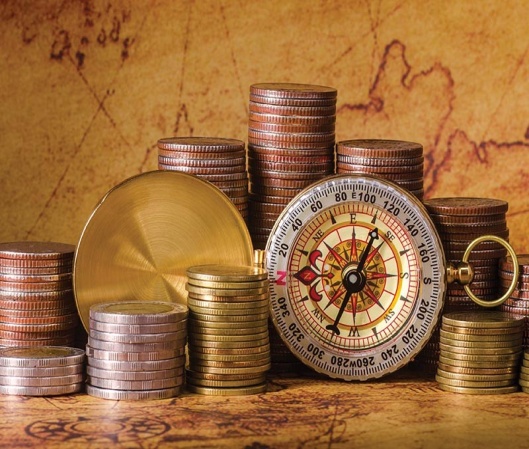 Kora újkori Gazdaság- és társadalomtörténetszemináriumKurzuskód: BTTR450OMAIdőpont: Szerda 10:00Helyszín: 406Oktató: Tózsa-Rigó Attila (tozsa.rigo@arts.unideb.hu; tozsa.rigo@gmail.com)2023/2024. tanév I. félév